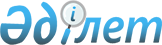 О внесении изменения в решение Бескарагайского районного маслихата от 12 апреля 2016 года № 2/7-VІ "О дополнительном регламентировании порядка проведения собраний, митингов, шествий, пикетов и демонстраций"
					
			Утративший силу
			
			
		
					Решение Бескарагайского районного маслихата Восточно-Казахстанской области от 24 декабря 2019 года № 47/11-VI. Зарегистрировано Департаментом юстиции Восточно-Казахстанской области 13 января 2020 года № 6495. Утратило силу решением Бескарагайского районного маслихата Восточно-Казахстанской области от 17 июня 2020 года № 54/13-VI
      Сноска. Утратило силу решением Бескарагайского районного маслихата Восточно-Казахстанской области от 17.06.2020 № 54/13-VI (вводится в действие по истечении десяти календарных дней после дня его первого официального опубликования).

      Примечание ИЗПИ.

      В тексте документа сохранена пунктуация и орфография оригинала.
      В соответствии со статьей 10 Закона Республики Казахстан от 17 марта 1995 года "О порядке организации и проведения мирных собраний, митингов, шествий, пикетов и демонстраций в Республике Казахстан", подпунктом 15) пункта 1 статьи 6 Закона Республики Казахстан от 23 января 2001 года "О местном государственном управлении и самоуправлении в Республике Казахстан" Бескарагайский районный маслихат РЕШИЛ:
      1. Внести в решение Бескарагайского районного маслихата от 12 апреля 2016 года № 2/7-VІ "О дополнительном регламентировании порядка проведения собраний, митингов, шествий, пикетов и демонстраций" (зарегистрировано в Реестре государственной регистрации нормативных правовых актов за номером 4545, опубликовано в газете "Бесқарағай тынысы" от 25 мая 2016 года № 44) следующее изменение:
      в приложении о дополнительном регламентировании порядка проведения собраний, митингов, шествий, пикетов и демонстраций, утвержденных указанным решением:
      пункт 2 изложить в следующей редакции:
      "2. Места проведения митингов и собраний: Бескарагайский район, село Бескарагай, Центральная площадь, стадион.".
      2. Настоящее решение вводится в действие по истечении десяти календарных дней после дня его первого официального опубликования.
					© 2012. РГП на ПХВ «Институт законодательства и правовой информации Республики Казахстан» Министерства юстиции Республики Казахстан
				
      Председатель сессии 

А. Кургамбаев

      Секретарь Бескарагайского районного маслихата 

К. Садыков
